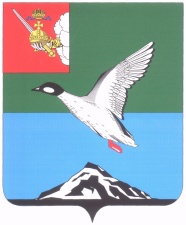 АДМИНИСТРАЦИЯ ЧЕРЕПОВЕЦКОГО МУНИЦИПАЛЬНОГО РАЙОНА П О С Т А Н О В Л Е Н И Еот 12.01.2018 									             № 20г. ЧереповецОб утверждении перечня объектов теплоснабжения, водоснабжения и водоотведения, находящихся в муниципальной собственности Череповецкого муниципального района,  в отношении которых планируется заключение концессионных соглашений В соответствии с пунктом 3 статьи 4 Федерального закона                               от 21.07.2005 № 115-ФЗ «О концессионных соглашениях» ПОСТАНОВЛЯЮ:1. Утвердить прилагаемый перечень объектов теплоснабжения, водоснабжения и водоотведения, находящихся в муниципальной собственности Череповецкого муниципального района, в отношении которых планируется заключение концессионных соглашений.2. Признать утратившим силу постановление администрации Череповецкого муниципального района от 14.12.2016 № 2011                              «Об утверждении перечня объектов теплоснабжения, водоснабжения              и водоотведения, на территории Череповецкого муниципального района,                    в отношении которых планируется заключение концессионных соглашений».3. Постановление разместить на официальном сайте торгов Российской Федерации http://torgi.gov.ru, на официальном сайте Череповецкого муниципального района в информационно-телекоммуникационной сети Интернет.Глава района                                                                                  Н.В. ВиноградовУТВЕРЖДЕНпостановлением администрации районаот 12.01.2018 № 20ПЕРЕЧЕНЬ ОБЪЕКТОВ ТЕПЛОСНАБЖЕНИЯ, ВОДОСНАБЖЕНИЯ И ВОДООТВЕДЕНИЯ, НАХОДЯЩИХСЯ В СОБСТВЕННОСТИ ЧЕРЕПОВЕЦКОГО МУНИЦИПАЛЬНОГО РАЙОНА, В ОТНОШЕНИИ КОТОРЫХ ПЛАНИРУЕТСЯ ЗАКЛЮЧЕНИЕ КОНЦЕССИОННЫХ СОГЛАШЕНИЙ № п/пНаименование объектаМестоположение объектаАБАКАНОВСКОЕ СЕЛЬСКОЕ ПОСЕЛЕНИЕАБАКАНОВСКОЕ СЕЛЬСКОЕ ПОСЕЛЕНИЕАБАКАНОВСКОЕ СЕЛЬСКОЕ ПОСЕЛЕНИЕКанализация с. Шухободь, назначение: канализация с. Шухободь, протяженность 8100 м, год постройки 1987, кадастровый номер 35:22:0111030:408Вологодская область, Череповецкий район, Абакановский с/с, с.ШухободьКанализация, назначение - хозяйственно-бытовая канализация, протяженность 261 м, год постройки 1968, кадастровый номер 35:22:0111030:395Вологодская область, Череповецкий район, Абакановский с/с, с.Шухободь, ул.ЖуковаНежилое здание (станция биологической очистки), назначение -  нежилое здание, количество этажей, в том числе подземных этажей: 1,  общая площадь 179,2 кв.м, год постройки 1979, кадастровый номер 35:22:0111041:269Вологодская область, Череповецкий район, Абакановский с/с, с. АбакановоКанализационная насосная станция, назначение: нежилое здание, количество этажей, в том числе подземных этажей: 2, в том числе подземных 1,  общая площадь 37,4 кв.м, кадастровый номер 35:22:0111030:364Вологодская область, Череповецкий район, Абакановский с/с, с. ШухободьАртскважина № 2, назначение: артскважина № 2, глубина 67 м, год постройки 1976, кадастровый номер: 35:22:0111041:229Вологодская область, Череповецкий район, Абакановский с/с, с. АбакановоАртскважина № 4, назначение: артскважина, глубина 101 м, кадастровый номер 35:22:0000000:950Вологодская область, Череповецкий район, Абакановский с/с, с. АбакановоТрансформаторная подстанция ТП (Маслово), назначение: нежилое здание, общая площадь 48,1 кв.м, количество этажей, в том числе подземных этажей: 1, кадастровый номер: 35:22:0111037:340Вологодская область, Череповецкий район, Абакановский с/с, в районе д. АлексиноТеплосеть с. Абаканово, назначение - теплосеть с. Абаканово,  протяженность 4400 м, год постройки 1979, кадастровый  номер 35:22:0111041:222Вологодская область, Череповецкий район, Абакановский с/с, с. АбакановоВодонапорная башня, назначение: промышленное, высота 33 м, год постройки 1977, кадастровый  номер: 35:22:0111041:253Вологодская область, Череповецкий район, Абакановский с/с, с. АбакановоВодопровод, назначение: водопровод, протяженность 5000 м, год постройки 1975, кадастровый номер: 35:22:0111041:231Вологодская область, Череповецкий район, Абакановский с/с, с. АбакановоАртскважина № 1, глубина 72 м, назначение - артскважина № 1, год постройки 1976 кадастровый  номер: 35:22:0000000:945Вологодская область, Череповецкий район, Абакановский с/с, с. АбакановоВодопровод, назначение - водопровод, протяженность 16400 м, год постройки 1986, кадастровый  номер: 35:22:0111030:379Вологодская область, Череповецкий район, Абакановский с/с, с. ШухободьНежилое здание (здание насосной станции), назначение - нежилое здание, количество этажей, в том числе подземных этажей: 2, в том числе подземных 1, общая площадь 39,2 кв.м, год постройки 1984,  кадастровый  номер: 35:22:0111030:376Вологодская область, Череповецкий район, Абакановский с/с, с. ШухободьНежилое здание (здание насосной станции), назначение - нежилое здание, количество этажей, в том числе подземных этажей: 2, в том числе подземных 1, общая площадь 12,8 кв. м, год постройки 1985, кадастровый  номер: 35:22:0111030:401Вологодская область, Череповецкий район, Абакановский с/с, с. ШухободьКанализация с. Абаканово, назначение - канализация с. Абаканово, протяженность 5000 м, год постройки 1979, кадастровый  номер: 35:22:0111041:246Вологодская область, Череповецкий район, Абакановский с/с, с. АбакановоТеплосеть с. Шухободь, назначение - теплосеть с. Шухободь, протяженность 4 300 м, год постройки 1987, кадастровый  номер: 35:22:0111030:429Вологодская область, Череповецкий район, Абакановский с/с, с. ШухободьМУНИЦИПАЛЬНОЕ ОБРАЗОВАНИЕ ВОСКРЕСЕНСКОЕМУНИЦИПАЛЬНОЕ ОБРАЗОВАНИЕ ВОСКРЕСЕНСКОЕМУНИЦИПАЛЬНОЕ ОБРАЗОВАНИЕ ВОСКРЕСЕНСКОЕТеплосеть, назначение: хозяйственное, протяженность 130 м, год ввода в эксплуатацию 2001, кадастровый номер 35:22:0307024:130Вологодская область, Череповецкий район, Воскресенский с/с, с. ВоскресенскоеТеплосеть, назначение - хозяйственное, протяженность 148 м, год ввода в эксплуатацию 2004, кадастровый номер 35:22:0307024:129Вологодская область, Череповецкий район, Воскресенский с/с, с. ВоскресенскоеТеплосеть, назначение: теплосеть, протяженность 2170 м, год ввода в эксплуатацию 1988, кадастровый номер 35:22:0307024:88Вологодская область, Череповецкий район, Воскресенский с/с, с. ВоскресенскоеСкважина № 2580 высотой 86 м, назначение – скважина № 2580, этажность – 1, год постройки 1985, кадастровый номер 35:22:0105022:247Вологодская область, Череповецкий район, Воскресенский с/с, д. РомановоСкважина № 28784 высотой 105 м, назначение – скважина № 28784, год постройки 1971,кадастровый номер 35:22:0307024:151Вологодская область, Череповецкий район, Воскресенский с/с, с. ВоскресенскоеСкважина № 3577 высотой 97 м, назначение – скважина, год постройки 1991, кадастровый номер 35:22:0307024:58Вологодская область, Череповецкий район, Воскресенский с/с, с. ВоскресенскоеСкважина № 800 высотой 86 м, назначение – скважина № 800, количество этажей, в том числе подземных этажей: 1, год постройки 1976, кадастровый номер 35:22:0105022:235Вологодская область, Череповецкий район, Воскресенский с/с, д. РомановоСкважина № 1849 высотой 86 м, назначение – скважина №1849, количество этажей, в том числе подземных этажей: 1, год постройки 1980, кадастровый номер 35:22:0105022:262Вологодская область, Череповецкий район, Воскресенский с/с, д. РомановоСкважина № 3607 высотой 97 м, назначение – скважина № 3607, количество этажей, в том числе подземных этажей: 1, год постройки 1991, кадастровый номер 35:22:0307024:140Вологодская область, Череповецкий район, Воскресенский с/с, д. РомановоВодопровод, назначение: водопровод, протяженность 1800 м, год постройки 1980,  кадастровый номер 35:22:0105022:252Вологодская область, Череповецкий район, Воскресенский с/с, д. РомановоВодопровод, назначение: хозяйственное, протяженность 4595 м, год постройки 1984, кадастровый номер 35:22:0307024:69Вологодская область, Череповецкий район, Воскресенский с/с, с. ВоскресенскоеВодонапорная башня, назначение – нежилое, количество этажей, в том числе подземных этажей: 1, высота 26 м, год постройки 1988, кадастровый номер 35:22:0307024:174Вологодская область, Череповецкий район, Воскресенский с/с, с. ВоскресенскоеВодонапорная башня, назначение: водонапорная башня, количество этажей, в том числе подземных этажей: 1, общая площадь 13,1 кв.м, год постройки 1955,кадастровый номер 35:22:0105022:244Вологодская область, Череповецкий район, Воскресенский с/с, д. РомановоСкважина № 3266 высотой 75 м, назначение – скважина № 3266, год постройки 1988,  кадастровый номер 35:22:0102006:106Вологодская область, Череповецкий район, Ивановский с/с, с. ИвановскоеСкважина № 3207 высотой 75 м, назначение – скважина № 3207, год постройки 1986,  кадастровый номер 35:22:0102006:81Вологодская область, Череповецкий район, Ивановский с/с, с. ИвановскоеЗдание станции второго подъема, площадь 61 кв.м, назначение – нежилое здание, количество этажей, в том числе подземных этажей: 1, год постройки 1987, кадастровый номер 35:22:0102006:69Вологодская область, Череповецкий район, Ивановский с/с, с. ИвановскоеВодопровод, назначение: хозяйственное, протяженность 3500 м, год постройки 1985, кадастровый номер 35:22:0102006:71Вологодская область, Череповецкий район, Ивановский с/с, с. ИвановскоеСтанция обезжелезнивания воды, площадь 23 кв.м, назначение – нежилое здание, количество этажей, в том числе подземных этажей: 1, год постройки 1987, кадастровый номер 35:22:0102006:74Вологодская область, Череповецкий район, Ивановский с/с, с. ИвановскоеСтанция обезжелезнивания подземных вод и соответствующих инженерных сетей; производительность станции по очищенной воде – не менее 12м3/час; исполнение – модульное – вагончик габаритными размерами не менее 9х3х2,4м, оборудованный электрическим отоплением и вентиляцией; 2012 года постройкиВологодская область, Череповецкий район, Воскресенский с/с, с. ВоскресенскоеКанализация, назначение: канализация, протяженность 2727 м, год постройки 1984, кадастровый номер 35:22:0307024:52Вологодская область, Череповецкий район, Воскресенский с/с, с. ВоскресенскоеКанализационные очистительные сооружения, площадь 114 кв.м, назначение – нежилое здание, количество этажей, в том числе подземных этажей: 3, в том числе подземных 1,  год постройки 1981,  кадастровый номер 35:22:0105019:167Вологодская область, Череповецкий район, Воскресенский с/с, с. ВоскресенскоеКанализация, назначение: канализация, протяженность 749 м, год постройки 1980, кадастровый номер 35:22:0105022:253Вологодская область, Череповецкий район, Воскресенский с/с, д. РомановоКанализационный септик, площадь 18 кв.м, назначение – нежилое здание, количество этажей, в том числе подземных этажей: 1, год постройки 1970, кадастровый номер 35:22:0105022:261Вологодская область, Череповецкий район, Воскресенский с/с, в районе д. РомановоКанализационная насосная станция, площадь 10,2 кв.м, назначение – нежилое здание, количество этажей, в том числе подземных этажей: 2, в том числе подземных 1, год постройки 1987,кадастровый номер 35:22:0102006:96Вологодская область, Череповецкий район, Ивановский с/с, с. ИвановскоеКанализационные очистительные сооружения, площадь 83,2 кв.м, назначение – нежилое здание, количество этажей, в том числе подземных этажей: 1, год постройки 1987, кадастровый номер 35:22:0102006:105Вологодская область, Череповецкий район, Ивановский с/с, с. ИвановскоеКанализация, назначение: хозяйственное, протяженность 3100 м, год постройки 1987, кадастровый номер 35:22:0102006:70Вологодская область, Череповецкий район, Ивановский с/с, с. ИвановскоеВодопровод, назначение: водопровод, протяженность 2100 м, год постройки 1974,  кадастровый номер 35:22:0101017:205Вологодская область, Череповецкий район, Дмитриевский с/с, д. ПоповкаВодонапорная башня, количество этажей, в том числе подземных этажей: 1, в том числе подземных 0, назначение: промышленное, высота  17 м, год постройки 1954, кадастровый номер 35:22:0101017:201Вологодская область, Череповецкий район, Дмитриевский с/с, д. ПоповкаВодонапорная башня, количество этажей, в том числе подземных этажей: 1, в том числе подземных 0, назначение: промышленное, высота  18 м, год постройки 1979, кадастровый номер 35:22:0101017:202Вологодская область, Череповецкий район, Дмитриевский с/с, д. ПоповкаАртскважина № 2418, количество этажей, в том числе подземных этажей: 1, в том числе подземных 0, назначение: промышленное, высота  78 м, год постройки 1978, кадастровый номер 35:22:0101017:200Вологодская область, Череповецкий район, Дмитриевский с/с, д. ПоповкаИРДОМАТСКОЕ СЕЛЬСКОЕ ПОСЕЛЕНИЕИРДОМАТСКОЕ СЕЛЬСКОЕ ПОСЕЛЕНИЕИРДОМАТСКОЕ СЕЛЬСКОЕ ПОСЕЛЕНИЕТеплосеть, назначение: теплосеть, протяженность 6670 м, год постройки 1985, кадастровый номер 35:22:0302005:1594Вологодская область, Череповецкий район, Ирдоматский с/с, д. ИрдоматкаНежилое здание (здание тепловой насосной станции), назначение: нежилое здание, Количество этажей, в том числе подземных этажей: 1, общая площадь 49,4 кв.м, год постройки 1985, кадастровый номер 35:22:0302005:1481Вологодская область, Череповецкий район, Ирдоматский с/с, д. ИрдоматкаКЛИМОВСКОЕ СЕЛЬСКОЕ ПОСЕЛЕНИЕКЛИМОВСКОЕ СЕЛЬСКОЕ ПОСЕЛЕНИЕКЛИМОВСКОЕ СЕЛЬСКОЕ ПОСЕЛЕНИЕКанализация, протяженность 268 м, назначение: -, год постройки 1985, кадастровый номер 35:22:0000000:1258Вологодская область, Череповецкий район, Климовский с/с, д. Климовское, у очистных сооруженийВодопровод, протяженность 1146 м, назначение: -, год постройки 1965, кадастровый номер 35:22:0000000:1261Вологодская область, Череповецкий район, Климовский с/с, район д Климовское, от водозабора к очистным сооружениямВодопровод, протяженность 1171 м, назначение: -, год постройки 1965,  кадастровый номер 35:22:0000000:1262Вологодская область, Череповецкий район, Климовский с/с, район д. Климовское, от водозабора к очистным сооружениямСооружение – иловые площадки, назначение: нежилое, общая площадь 2600 кв.м, год постройки 1967, кадастровый номер 35:22:0106026:567Вологодская область, Череповецкий район, Климовский с/с, район д. КлимовскоеСооружение – отстойник двухъярусный, назначение: нежилое, общая площадь 220 кв.м, год постройки 1967, кадастровый номер 35:22:0000000:1495Вологодская область, Череповецкий район, Климовский с/с, район д. КлимовскоеСооружение – блок емкостей КОС, назначение: нежилое, общая площадь 529 кв.м, кадастровый номер 35:22:0106026:569Вологодская область, Череповецкий район, Климовский с/с, район д. КлимовскоеПроизводственно-вспомогательное здание с электролизной установкой ЭН-25, назначение: нежилое здание, количество этажей, в том числе подземных этажей: 1, в том числе подземных 0, общая площадь 144,3 кв.м, кадастровый номер 35:22:0106026:479Вологодская область, Череповецкий район, Климовский с/с, район д. КлимовскоеСтанция биологической очистки, назначение: нежилое здание, количество этажей, в том числе подземных этажей: 2, в том числе подземных 0, площадь 804,4 кв.м, кадастровый номер 35:22:0106002:871Вологодская область, Череповецкий район, Климовский с/с, район д. КлимовскоеФильтры по доочистке, назначение: нежилое здание, количество этажей, в том числе подземных этажей: 2, общая площадь 135,6 кв.м, год постройки 1983, кадастровый номер 35:22:0106026:486Вологодская область, Череповецкий район, Климовский с/с, район д. КлимовскоеСооружение – блок резервуаров, назначение: нежилое, площадь 112 кв.м, год постройки 1983, кадастровый номер 35:22:0106026:571Вологодская область, Череповецкий район, Климовский с/с, район д. КлимовскоеЗдание канализационно - насосной станции к малоэтажкам, назначение: нежилое здание, количество этажей, в том числе подземных этажей: 2, в том числе подземных 1, общая площадь 13,3 кв.м, кадастровый номер 35:22:0106002:903Вологодская область, Череповецкий район, Климовский с/с, д. КлимовскоеМеталлическая емкость, назначение: нежилое, общая площадь 5,7 кв.м,  год постройки 1991, кадастровый номер 35:22:0106026:570Вологодская область, Череповецкий район, Климовский с/с, д. КлимовскоеЕмкость под стоки, назначение: нежилое сооружение, общая площадь 220 кв.м, год постройки 1991, кадастровый номер 35:22:0106026:568Вологодская область, Череповецкий район, Климовский с/с, в районе д.КлимовскоеКанализация д. Климовское, назначение: промышленное, протяженность 2670 м, год постройки 1986, кадастровый номер 35:22:0106002:1021Вологодская область, Череповецкий район, Климовский с/с, д. КлимовскоеСтанция очистки воды, назначение: нежилое здание количество этажей, в том числе подземных этажей: 2, в том числе подземных 1,  протяженность 1144,7 кв. м, год постройки 1983,  кадастровый номер 35:22:0106002:880Вологодская область, Череповецкий район, Климовский с/с, район деревни КлимовскоеЗемляная плотина протяженность 249 м, назначение: земляная плотина, год постройки 1987,  кадастровый номер 35:22:0106002:904Вологодская область, Череповецкий район, Климовский с/с, район д. КлимовскоеПлотина с водозабором, протяженность: 27 м, назначение: плотина с водозабором, год постройки 1991, кадастровый номер 35:22:0106002:879Вологодская область, Череповецкий район, Климовский с/с, район д. КлимовскоеНасосная станция, назначение: нежилое здание количество этажей, в том числе подземных этажей: 1, в том числе подземных 0,  площадь 27,3 кв.м, год постройки 1966,  кадастровый номер 35:22:0106002:901Вологодская область, Череповецкий район, Климовский с/с, район д. КлимовскоеНасосная станция, назначение: нежилое здание, количество этажей, в том числе подземных этажей: 1,  площадь 65,0 кв.м, год постройки 1966,  кадастровый номер 35:22:0106002:1041Вологодская область, Череповецкий район, Климовский с/с, район д. КлимовскоеВодопровод д. Климовское, протяженность 4600 м, назначение: промышленное, год постройки 1990,  кадастровый номер 35:22:0106002:873Вологодская область, Череповецкий район, Климовский с/с, д. КлимовскоеВодонапорная башня, назначение: водонапорная башня, общая площадь 3,1 кв.м, год постройки 1980, кадастровый номер 35:22:0105019:166Вологодская область, Череповецкий район, Климовский с/с, д. ВасильевскоеВодопровод д. Васильевское, назначение: промышленное, протяженность 1310 м, год постройки 1986, кадастровый номер 35:22:0105019:155Вологодская область, Череповецкий район, Климовский с/с, д. ВасильевскоеСкважина № 2550, назначение: скважина №2550, высота 76 м, количество этажей, в том числе подземных этажей: 1,  год постройки 1980, кадастровый номер 35:22:0105019:154Вологодская область, Череповецкий район, Климовский с/с, д. ВасильевскоеПолигон твердых бытовых отходов, назначение: промышленное, площадь застройки 24000,4 кв.м, введен в эксплуатацию в 2003 году, кадастровый номер 35:22:0107030:663Вологодская область, Череповецкий район, Климовский с/с, в 500 м. на запад от д. ПоповскоеУЛОМСКОЕ СЕЛЬСКОЕ ПОСЕЛЕНИЕУЛОМСКОЕ СЕЛЬСКОЕ ПОСЕЛЕНИЕУЛОМСКОЕ СЕЛЬСКОЕ ПОСЕЛЕНИЕПолигон твердых бытовых отходов, назначение - полигон твердых бытовых отходов, площадь 6800,0 кв.м, год постройки 2003,  кадастровый номер 35:22:0205011:62Вологодская область, Череповецкий район, Николо-Раменский с/с, участок расположен в 750 м на юго-запад от д.БузаковоНасосная станция второго подъема, назначение: нежилое здание, количество этажей, в том числе подземных этажей: 1, общая площадь 445,2 кв.м, год постройки 1978, кадастровый номер 35:22:0206013:260Вологодская область, Череповецкий район, Коротовский с/с, д. КоротовоЗдание (строение) (хлораторная), назначение: нежилое здание, Количество этажей, в том числе подземных этажей: 2, общая площадь 90,9 кв.м, год постройки 1978,  кадастровый номер 35:22:0206013:203Вологодская область, Череповецкий район, Коротовский с/с, д. КоротовоКанализация, назначение: канализация, протяженность 110 м, кадастровый номер 35:22:0206013:252Вологодская область, Череповецкий район, Коротовский с/с, д. КоротовоВодопровод, назначение водопровод, протяженность 95 м, кадастровый номер 35:22:0206013:240Вологодская область, Череповецкий район, Коротовский с/с, д. КоротовоТеплосеть, назначение: теплосеть, протяженность 4100 м, год постройки 1978,  кадастровый номер 35:22:0206012:87Вологодская область, Череповецкий район, Коротовский с/с, д. КоротовоНаружная сеть горячего водопровода, назначение: промышленное, протяженность 233 м, год постройки 2008,  кадастровый номер 35:22:0206012:79Вологодская область, Череповецкий район, Коротовский с/с, д. Коротово, ул. Клубная, д. 5Теплосеть, назначение: промышленное, протяженность 254 м, год постройки 2008,  кадастровый номер 35:22:0206012:78Вологодская область, Череповецкий район, Коротовский с/с, д. Коротово, ул. Клубная, д. 5Канализационная насосная станция, назначение: нежилое здание, количество этажей, в том числе подземных этажей: 2, в том числе подземных 1,площадь 17,4 кв. м, год постройки 1979,  кадастровый номер 35:22:0206013:235Вологодская область, Череповецкий район, Коротовский с/с, д. КоротовоКанализационная насосная станция, назначение: нежилое здание, количество этажей, в том числе подземных этажей: 2, в том числе подземных 1, площадь 23,4 кв. м, год постройки 1979,  кадастровый номер 35:22:0206013:179Вологодская область, Череповецкий район, Коротовский с/с, д. КоротовоСтанция биологической очистки, назначение: нежилое здание, количество этажей, в том числе подземных этажей: 1, общая площадь 92,3 кв. м, год постройки 1986,  кадастровый номер 35:22:0206013:244Вологодская область, Череповецкий район, Коротовский с/с, д. КоротовоКанализация, назначение: канализация, протяженность 6000 м, год постройки 1978,  кадастровый номер 35:22:0206012:88Вологодская область, Череповецкий район, Коротовский с/с, д. КоротовоЗдание канализационной насосной станции амбулатории, назначение: нежилое здание, количество этажей, в том числе подземных этажей: 1, площадь 13,8 кв.м, год постройки 2008,  кадастровый номер 35:22:0206012:83Вологодская область, Череповецкий район, Коротовский с/с, д. Коротово, ул. Клубная, д. 5Канализация напорная, назначение - промышленное, протяженность 297 м, год постройки 2008, кадастровый номер 35:22:0206012:81 Вологодская область, Череповецкий район, Коротовский с/с, д. Коротово, ул. Клубная, д. 5Канализация внутриплощадочная, назначение - промышленное, протяженность 261 м, год постройки 2008, кадастровый номер 35:22:0206012:84Вологодская область, Череповецкий район, Коротовский с/с, д. Коротово, ул. Клубная, д. 5Ливневая канализация, назначение - промышленное, протяженность 58 м,год постройки 2008, кадастровый номер 35:22:0206012:80Вологодская область, Череповецкий район, Коротовский с/с, д. Коротово, ул. Клубная, д. 5Водопровод, назначение - водопровод, протяженность 7000 м, год постройки 1978, кадастровый номер 35:22:0206012:89Вологодская область, Череповецкий район, Коротовский с/с, д. КоротовоНежилое здание (насосная станция первого подъема), назначение: нежилое здание, количество этажей, в том числе подземных этажей: 1, общая площадь 27,1 кв. м, год постройки 1978, кадастровый номер 35:22:0206013:191Вологодская область, Череповецкий район, Коротовский с/с, д. КоротовоВодопровод, назначение: промышленное, протяженность 145  м, год постройки 2006,  кадастровый номер 35:22:0206012:82Вологодская область, Череповецкий район, Коротовский с/с, д. Коротово, ул. Клубная, д.5МАЛЕЧКИНСКОЕ СЕЛЬСКОЕ ПОСЕЛЕНИЕМАЛЕЧКИНСКОЕ СЕЛЬСКОЕ ПОСЕЛЕНИЕМАЛЕЧКИНСКОЕ СЕЛЬСКОЕ ПОСЕЛЕНИЕНасосная 2 подъема вод; назначение: нежилое здание, количество этажей, в том числе подземных этажей: 2, в том числе подземных 1,   площадь 74,6 кв.м, год постройки 1970,  кадастровый номер 35:22:0111025:970Вологодская область, Череповецкий район, Малечкинский с/с, пос. МалечкиноВодопровод п. Малечкино, назначение: промышленное, протяженность 12400 м, год постройки 1969,  кадастровый номер 35:22:0111025:1036Вологодская область, Череповецкий район, Малечкинский с/с, пос. МалечкиноКанализационная насосная станция № 2, назначение: нежилое здание, количество этажей, в том числе подземных этажей: 2, в том числе подземных 1, площадь 48,7 кв.м, год постройки 1991,  кадастровый номер 35:22:0111025:966Вологодская область, Череповецкий район, Малечкинский с/с, пос. МалечкиноКанализационная очистная станция (здание биофильтров), назначение: нежилое здание, количество этажей, в том числе подземных этажей: 1, в том числе подземных 0,  площадь 463,3 кв.м, год постройки 1973,  кадастровый номер 35:22:0111025:969Вологодская область, Череповецкий район, Малечкинский с/с, пос. МалечкиноЗдание приемной камеры, назначение: нежилое здание, количество этажей, в том числе подземных этажей: 1, общая площадь 8,3 кв.м, кадастровый номер 35:22:0111025:2155Вологодская область, Череповецкий район, Малечкинский с/с, пос. МалечкиноЗдание компрессорной, назначение: нежилое здание, количество этажей, в том числе подземных этажей: 1, общая площадь 52,8 кв.м, год постройки 1973, кадастровый номер 35:22:0111025:2154Вологодская область, Череповецкий район, Малечкинский с/с, пос. МалечкиноКанализационная насосная станция № 1, назначение: нежилое здание, количество этажей, в том числе подземных этажей: 2, в том числе подземных 1, площадь 35,4 кв.м, год постройки 1973,  кадастровый номер 35:22:0111025:967Вологодская область, Череповецкий район, Малечкинский с/с, пос. МалечкиноКанализация п. Малечкино, назначение: промышленное, протяженность 12900 м, год постройки 1973, кадастровый номер 35:22:0111025:1035Вологодская область, Череповецкий район, Малечкинский с/с, пос. МалечкиноВодовод Ясная Поляна – Малечкино, назначение: нежилое, протяженность 7779,5 м, кадастровый номер 35:22:0000000:1564Вологодская область, Череповецкий район, Тоншаловский с/с, - Малечкинский с/с, д. Ясная Поляна – п. МалечкиноМУНИЦИПАЛЬНОЕ ОБРАЗОВАНИЕ МЯКСИНСКОЕМУНИЦИПАЛЬНОЕ ОБРАЗОВАНИЕ МЯКСИНСКОЕМУНИЦИПАЛЬНОЕ ОБРАЗОВАНИЕ МЯКСИНСКОЕЗдание газовой котельной, назначение: нежилое здание, количество этажей, в том числе подземных этажей: 1, в том числе подземных 0, площадь 22,4 кв.м, год постройки 2010,  кадастровый номер 35:22:0311001:147Вологодская область, Череповецкий район, Мяксинский с/с, с. Мякса, ул. ПушкинскаяЗдание модульной газовой котельной, назначение: нежилое здание, количество этажей, в том числе подземных этажей: 1, площадь 100,1 кв.м, год постройки 2003,  кадастровый номер 35:22:0311001:195Вологодская область, Череповецкий район, Мяксинский с/с, с. Мякса, ул. БатюшковаНапорно-канализационная станция, назначение: нежилое здание, количество этажей, в том числе подземных этажей: 2, в том числе подземных -, общая площадь 18,9 кв.м, год постройки 2001,  кадастровый номер 35:22:0311001:148Вологодская область, Череповецкий район, Мяксинский с/с, с. Мякса, ул. СоветскаяКанализационная насосная станция, назначение: нежилое здание, количество этажей, в том числе подземных этажей: 2, в том числе подземных 1, общая площадь 17,2 кв. м, год постройки 1985,  кадастровый номер 35:22:0311001:219Вологодская область, Череповецкий район, Мяксинский с/с, с. Мякса, ул. БатюшковаКанализация, назначение: канализация, протяженность 5700 м,  год постройки 1985,  кадастровый номер 35:22:0311001:245Вологодская область, Череповецкий район, Мяксинский с/с, с. МяксаНежилое здание (Станция биологической очистки), назначение: нежилое здание, количество этажей, в том числе подземных этажей: 1, общая площадь 89,9 кв.м, год постройки 1986,  кадастровый номер 35:22:0311002:179Вологодская область, Череповецкий район, Мяксинский с/с, с. МяксаНежилое здание (башни), назначение: нежилое здание, площадь: 2,8 кв. м, количество этажей, в том числе подземных этажей: 1, год постройки 1983,  кадастровый номер 35:22:0311002:178Вологодская область, Череповецкий район, Мяксинский с/с, с. Мякса,Артскважина № 1, назначение: артскважина № 1, глубина 100 м, год постройки 1964, кадастровый номер 35:22:0311002:177Вологодская область, Череповецкий район, Мяксинский с/с, с. МяксаАртскважина № 2, назначение: артскважина № 2,  глубина 100 м, год постройки 1975, кадастровый номер 35:22:0311002:176Вологодская область, Череповецкий район, Мяксинский с/с, с. МяксаВодопровод, назначение: водопровод, протяженность  5000 м, год постройки 1985,  кадастровый номер 35:22:0311001:246Вологодская область, Череповецкий район, Мяксинский с/с, с. МяксаАртскважина № 3350, назначение: артскважина № 3350,  глубина 61 м, год постройки 1989, кадастровый номер 35:22:0307041:140Вологодская область, Череповецкий район, д. МузгаАртскважина № 3360, назначение: промышленное, глубина 61 м, год постройки 1989, кадастровый номер 35:22:0307041:139Вологодская область, Череповецкий район, Ильинский с/с, д. МузгаАртскважина № 1118, назначение: артскважина № 1118, глубина 80 м, год постройки 1973, кадастровый номер, 35:22:0308024:535Вологодская область, Череповецкий район, Щетинский с/с, с. ЩетинскоеВодопровод, назначение: водопровод,  протяженность 1600 м, год постройки 1989, кадастровый номер 35:22:0307041:150Вологодская область, Череповецкий район,д. МузгаВодопровод  с. Щетинское, назначение: нежилое,  протяженность 3500 м, кадастровый номер 35:22:0308024:725Вологодская область, Череповецкий район Щетинский с/с, с. ЩетинскоеНЕЛАЗСКОЕ СЕЛЬСКОЕ ПОСЕЛЕНИЕНЕЛАЗСКОЕ СЕЛЬСКОЕ ПОСЕЛЕНИЕНЕЛАЗСКОЕ СЕЛЬСКОЕ ПОСЕЛЕНИЕВодопровод, назначение: водопровод, протяженность  1315 м, год постройки 2012,  кадастровый номер 35:22:0000000:1293Вологодская область, Череповецкий район, Нелазский с/с, с. НелазскоеСУДСКОЕ СЕЛЬСКОЕ ПОСЕЛЕНИЕСУДСКОЕ СЕЛЬСКОЕ ПОСЕЛЕНИЕСУДСКОЕ СЕЛЬСКОЕ ПОСЕЛЕНИЕЭстакада под деаэраторы, назначение: нежилое, площадь 79,9 кв.м, год постройки 1981,  кадастровый номер 35:22:0209002:361Череповецкий район, Судский с/с, п. Суда, ул. Гагарина, д. 15вПолигон твердых бытовых отходов, площадь 14400,0 кв.м, год постройки 2002,  кадастровый номер 35:22:0202004:263Вологодская область, Череповецкий район, Судский с/с, в районе д. Малый ИстокВодовод от очистных сооружений объединения «Аммофос» по п. Суда, назначение: нежилое, протяженность 10,89 км, 1990 года постройки, кадастровый номер 35:22:0000000:528Вологодская область, г. Череповец, Череповецкий район (Нелазский с/с, Судский с/с)Здание водоочистной установки «Струя-400» с насосной станцией 2 подъема, назначение: производственное, 1-этажный, общая площадь 148,6 кв.м, год постройки 1981, кадастровый номер 35:22:0209001:1397Вологодская область, Череповецкий район, Судский с/с, пос. Суда, ул. Сазонова, д. 2БЗдание водоочистной установки «Струя-400», назначение: производственное, 1-этажный, общая площадь 201,8 кв.м, год постройки 1989, кадастровый номер 35:22:0209002:300Вологодская область, Череповецкий район, Судский с/с, пос. Суда, ул. ЗеленаяВодопровод, назначение: водопровод, протяженность 6100 м, год постройки 1980, кадастровый номер 35:22:0209002:353Вологодская область, Череповецкий район, Судский с/с, пос. Суда, ул. СазоноваВодопровод, назначение: водопровод, протяженность 1574 м, год постройки 1980,  кадастровый номер 35:22:0209002:324Вологодская область, Череповецкий район, Судский с/с, пос. СудаВодопровод, назначение: водопровод, протяженность 2385 м, год постройки 1989, кадастровый номер 35:22:0209002:338Вологодская область, Череповецкий район, Судский с/с, пос. Суда, ул. ЗеленаяВодопровод к насосной станции № 2, назначение: водопровод, протяженность 3748 м, год постройки 1960, кадастровый номер 35:22:0209002:421Вологодская область, Череповецкий район, Судский с/с, пос. СудаВодопровод, назначение: водопровод, протяженность 3802 м, год постройки 1986, кадастровый номер 35:22:0209002:297Вологодская область, Череповецкий район, Судский с/с, пос. Суда, ул. ГагаринаКанализация, назначение: наружная канализационная сеть, протяженность 3982 м, год постройки 1981, кадастровый номер 35:22:0209002:291Вологодская область, Череповецкий район, Судский с/с, пос. Суда, ул. СазоноваЗдание очистных сооружений, назначение: производственное, 1-этажный, общая площадь 91,9 кв.м, год постройки 1989, кадастровый номер 35:22:0209002:321Вологодская область, Череповецкий район, Судский с/с, пос. Суда, ул. СазоноваЗдание очистных сооружений, назначение: производственное, 1-этажный, общая площадь 91,4 кв.м, год постройки 1986, лит. А,кадастровый номер 35:22:0209002:287Вологодская область, Череповецкий район, Судский с/с, пос. Суда, ул. ГагаринаЗдание канализационно-насосной станции, назначение: производственное, 1-этажный, общая площадь 18,1 кв.м, год постройки 1986, кадастровый номер 35:22:0209002:269Вологодская область, Череповецкий район, Судский с/с, пос. Суда, ул. ГагаринаЗдание септика, назначение: производственное, 1-этажный, общая площадь 14,7 кв.м, год постройки 1971, кадастровый номер 35:22:0209002:345Вологодская область, Череповецкий район, Судский с/с, пос. Суда, ул. ГагаринаКанализация, назначение: канализация, протяженность 2372 м, год постройки 1991, кадастровый номер 35:22:0209002:380Вологодская область, Череповецкий район, Судский с/с, пос. Суда, пер. ЗеленыйКанализация, назначение: наружная канализационная сеть, протяженность 4363 м, год постройки 1986, кадастровый номер 35:22:0209002:286Вологодская область, Череповецкий район, Судский с/с, пос. Суда, ул. ГагаринаЗдание фильтров очистки, назначение: производственное, 1-этажный, общая площадь 43,7 кв.м, год постройки 1986,  кадастровый номер 35:22:0209002:310Вологодская область, Череповецкий район, Судский с/с, пос. Суда, ул. ГагаринаЗдание канализационно-насосной станции, назначение: производственное, 1-этажный, общая площадь 5,3 кв.м, год постройки 1986, кадастровый номер 35:22:0209002:335Вологодская область, Череповецкий район, Судский с/с, пос. Суда, ул. ГагаринаЗдание канализационно-насосной станции, назначение: производственное, 1-этажный, общая площадь 11,7 кв.м, год постройки 1989, кадастровый номер 35:22:0209002:279Вологодская область, Череповецкий район, Судский с/с, пос. Суда, ул. СазоноваЗдание канализационно-насосной станции, назначение: производственное, 1-этажный, общая площадь 15,5 кв.м, год постройки 1989, кадастровый номер 35:22:0209002:320Вологодская область, Череповецкий район, Судский с/с, пос. Суда, ул. СазоноваЗдание канализационно-насосной станции, назначение: производственное,2-этажный, общая площадь 31,1 кв.м, год постройки 1991,кадастровый номер 35:22:0209002:349Вологодская область, Череповецкий район, Судский с/с, пос. Суда, пер. ЗеленыйЗдание очистных сооружений, назначение: производственное, 1-этажный, общая площадь 94,8 кв.м, год постройки 1991, кадастровый номер 35:22:0209002:273Вологодская область, Череповецкий район, Судский с/с, пос. Суда, пер. ЗеленыйЗдание фильтров доочистки, назначение: производственное, 1-этажный, общая площадь 23,4 кв.м, год постройки 1991, кадастровый номер 35:22:0209002:348Вологодская область, Череповецкий район, Судский с/с, пос. Суда, пер. ЗеленыйТОНШАЛОВСКОЕ СЕЛЬСКОЕ ПОСЕЛЕНИЕТОНШАЛОВСКОЕ СЕЛЬСКОЕ ПОСЕЛЕНИЕТОНШАЛОВСКОЕ СЕЛЬСКОЕ ПОСЕЛЕНИЕНасосная станция 1 подъема, общая площадь 16,2 кв.м. год постройки 1989, кадастровый номер 35:22:0113014:138Вологодская область, Череповецкий район, Тоншаловский с/с, п. Тоншалово, ул. Мелиораторов, д. 1 аСооружение топливных сетей, протяженность 12 мкадастровый номер 35:22:0113014:215Вологодская область, Череповецкий район, Тоншаловский с/с, п. Тоншалово, ул. Мелиораторов, д. 1 аСооружение внешних сетей водоснабжения, протяженность 4196 кв.м, кадастровый номер 35:22:0000000:982Вологодская область, Череповецкий район, Тоншаловский с/с, п. Тоншалово, Ул. Мелиораторов, д. 1 аСеть горячего водоснабжения, протяженность 1034 м, год постройки 1988,  кадастровый номер 35:22:0112014:1573Вологодская область, Череповецкий район, Тоншаловский с/с, п. ТоншаловоКанализация, п. Тоншалово протяженность 7,3 км, год постройки 1973, кадастровый номер 35:22:0112014:667Вологодская область, Череповецкий район, Тоншаловский с/с, п. ТоншаловоЗдание канализационной насосной станции № 35 1 очередь, общая площадь 23,3 кв. м, год постройки 1971, кадастровый номер 35:22:0112014:648Вологодская область, Череповецкий район, Тоншаловский с/с, п. ТоншаловоЗдание канализационной насосной станции № 1 2 очередь, общая площадь 65 кв. м, год постройки 1988, кадастровый номер 35:22:0112014:701Вологодская область, Череповецкий район, Тоншаловский с/с, п. ТоншаловоЗдание канализационной насосной станции, общая площадь 133,6 кв. м, кадастровый номер 35:22:0112014:672Вологодская область, Череповецкий район, Тоншаловский с/с, п. ТоншаловоВодопровод, протяженность 6 км, год постройки 1973, кадастровый номер 35:22:0112014:649Вологодская область, Череповецкий район, Тоншаловский с/с, п. ТоншаловоЗдание нежилое (повысительная насосная станция), 1-этажный, общая площадь 52,3 кв.м, кадастровый номер: 35:22:0112014:1367Вологодская область, Череповецкий район, Тоншаловский с/с, п. ТоншаловоСооружения водозаборные (водонапорная башня), площадь застройки 11,3 кв.м. кадастровый номер: 35:22:0112014:1366Вологодская область, Череповецкий район, Тоншаловский с/с, п. ТоншаловоСооружения водозаборные (резервуар), объем 500 куб.м, кадастровый номер: 35:22:0112014:1370Вологодская область, Череповецкий район, Тоншаловский с/с, п. ТоншаловоСооружения водозаборные (резервуар), протяженность объем 500 куб.м, кадастровый номер: 35:22:0112014:1371Вологодская область, Череповецкий район, Тоншаловский с/с, п. ТоншаловоИловые площадки 1 очередь, назначение: иловые площадки, площадь застройки – 828 кв.м, площадь 779,1 кв.м, глубина – 1 м, год постройки 1973, кадастровый номер 35:22:0112014:656Вологодская область, Череповецкий район, Тоншаловский с/с, п. ТоншаловоКомпактные установки 1 очередь, назначение: компактные установки 1 очередь, общая площадь 405,7 кв.м, год постройки 1971, кадастровый номер 35:22:0112014:690Вологодская область, Череповецкий район, Тоншаловский с/с, п. ТоншаловоКомпактные установки 2 очередь, назначение: компактные установки 2 очередь, общая площадь 304,3 кв.м, год постройки 1988, лит. О, кадастровый номер 35:22:0112014:679Вологодская область, Череповецкий район, Тоншаловский с/с, п. ТоншаловоИловая площадка, назначение: иловая площадка, общая площадь 255,1 кв.м, год постройки 1988, кадастровый номер 35:22:0112014:678Вологодская область, Череповецкий район, Тоншаловский с/с, п. ТоншаловоЗдание машинного зала 1 очереди, назначение: нежилое, 1-этажный, общая площадь 35,1 кв.м, год постройки 1971, кадастровый номер 35:22:0112014:686Вологодская область, Череповецкий район, Тоншаловский с/с, п. ТоншаловоЗдание канализационной насосной станции № 8 2 очередь, назначение: нежилое,1-этажный, общая площадь 48,7 кв.м, год постройки 1988, кадастровый номер 35:22:0112014:666Вологодская область, Череповецкий район, Тоншаловский с/с, п. ТоншаловоЗдание фильтровой и производственной вспомогательных помещений. 2 очередь, назначение: нежилое, 1-этажный, общая площадь 162,9 кв.м, год постройки 1988, лит. К, кадастровый номер 35:22:0112014:703Вологодская область, Череповецкий район, Тоншаловский с/с, п. ТоншаловоЗдание канализационной насосной станции № 31 1 очередь, назначение: нежилое, 1-этажный, общая площадь 131,4 кв.м, год постройки 1971,кадастровый номер 35:22:0112014:673Вологодская область, Череповецкий район, Тоншаловский с/с, п. ТоншаловоМУНИЦИПАЛЬНОЕ ОБРАЗОВАНИЕ ЮГСКОЕМУНИЦИПАЛЬНОЕ ОБРАЗОВАНИЕ ЮГСКОЕМУНИЦИПАЛЬНОЕ ОБРАЗОВАНИЕ ЮГСКОЕПолигон твердых бытовых отходов, площадь 13900,0 кв.м, год постройки 2004,  кадастровый номер 35:22:0000000:675Вологодская область, Череповецкий район, Домозеровский с/с, в 1 км на юго-восток от д.Новое ДомозеровоВодопровод, протяженность 2300 м, год постройки 1977, кадастровый номер 35:22:0304037:276Вологодская область, Череповецкий район, Батранский с/с, д.БатранРезервуар чистой воды, объем 200 куб.м , год постройки 1987, кадастровый номер 35:22:0310004:602Вологодская область, Череповецкий район, Домозеровский с/с, д. Новое ДомозеровоЗдание, назначение: нежилое, 2- этажный (подземных этажей – 1) площадь 53 кв.м, год постройки 1987, кадастровый номер 35:22:0310004:604 (КНС № 1)Вологодская область, Череповецкий район, Домозеровский с/с, д. Новое ДомозеровоЗдание, назначение: нежилое, 2- этажный (подземных этажей – 1) площадь 53 кв.м, год постройки 1987, кадастровый номер 35:22:0303034:1309 (КНС № 2)Вологодская область, Череповецкий район, Домозеровский с/сЗдание, назначение: нежилое, 2- этажный (подземных этажей – 1) площадь 53 кв.м, год постройки 1987, кадастровый номер 35:22:0310004:603 (КНС № 3)Вологодская область, Череповецкий район, Домозеровский с/с, д. Новое ДомозеровоАртскважина № 2145, глубина 95 м, год постройки 1973, кадастровый номер 35:22:0304037:278Вологодская область, Череповецкий район, Батранский с/с, д. БатранБашня Рожновского, объем 50 м.куб., год постройки 1973,  лит. Б, кадастровый номер 35:22:0304037:273Вологодская область, Череповецкий район, Батранский с/с, д. БатранВодопровод, протяженность 2914 м, год постройки 1970, кадастровый номер 35:22:0304001:160Вологодская область, Череповецкий район, Сурковский с/с, д. СурковоАртскважина № 3181, глубина 95 м,  год постройки 1987, кадастровый номер 35:22:0304001:185Вологодская область, Череповецкий район, д. СурковоБашня Рожновского, объем 50 м.куб. год постройки 1988, кадастровый номер 35:22:0304001:180Вологодская область, Череповецкий район, Сурковский с/с, д. СурковоАртскважина № 2033, глубина 85 м, год постройки 1981,  кадастровый номер 35:22:0304001:179Вологодская область, Череповецкий район, Сурковский с/с, д. СурковоБашня Рожновского, объем 50 м.куб., год постройки 1981, кадастровый номер 35:22:0304001:164Вологодская область, Череповецкий район, Сурковский с/с, д. СурковоВодопровод,  протяженность 1600 м, год постройки 1981, кадастровый номер 35:22:0305002:132Вологодская область, Череповецкий район, Шалимовский с/с, д. Верховье – д. КузнецовоСкважина, глубина 105 м, год постройки 1988, кадастровый номер 35:22:0304015:26Вологодская область, Череповецкий район, Шалимовский с/с, с. ВерховьеАртскважина № 1548, глубина 95 м, год постройки 1973,  кадастровый номер 35:22:0304019:223Вологодская область, Череповецкий район, Шалимовский с/с, д. ДьяконовоВодопровод, протяженность 5000 м, год постройки 1980, кадастровый номер 35:22:0304019:228Вологодская область, Череповецкий район, Шалимовский с/с, д. ДьяконовоВодопровод, протяженность 5000 м, год постройки 1973, кадастровый номер 35:22:0305013:169Вологодская область, Череповецкий район, Шалимовский с/с, д. ШалимовоАртскважина № 3201, глубина 138 м, год постройки 1987,  кадастровый номер 35:22:0305013:139Вологодская область, Череповецкий район, Шалимовский с/с, д. ШалимовоАртскважина № 3203, глубина 138 м, год постройки 1987,кадастровый номер 35:22:0305013:148Вологодская область, Череповецкий район, Шалимовский с/с, д. ШалимовоВодопровод, протяженность 5000 м, год постройки 1976,  кадастровый номер 35:22:0305012:126Вологодская область, Череповецкий район, Шалимовский с/с, д. ФоминскоеАртскважина № 2047, глубина 132 м, год постройки 1973, кадастровый номер 35:22:0305012:125Вологодская область, Череповецкий район, Шалимовский с/с, д. ФоминскоеВодопровод, протяженность 1000 м, год постройки 1980, кадастровый номер 35:22:0304013:98Вологодская область, Череповецкий район, Шалимовский с/с, д. ВельяминовоАртскважина № 2756, глубина 130 м, год постройки 1973,кадастровый номер 35:22:0304013:112Вологодская область, Череповецкий район, Шалимовский с/с, д. ВельяминовоВодопровод, протяженность 1000 м, год постройки 1980, кадастровый номер 35:22:0305002:133Вологодская область, Череповецкий район, Шалимовский с/с, д. СтарикиАртскважина № 2027, глубина 130 м, год постройки 1973, кадастровый номер 35:22:0305002:126Вологодская область, Череповецкий район, Шалимовский с/с, д. СтарикиВодопровод с. Воскресенское, протяженность 6500 м, год постройки 1984, кадастровый номер 35:22:0307071:1416Вологодская область, Череповецкий район, Мусорский с/с, с. ВоскресенскоеАртскважина, глубина 130 м, год постройки 1980, кадастровый номер 35:22:0110017:115Вологодская область, Череповецкий район, Мусорский с/с, д. МусораБашня Рожновского, объем 50 м.куб., год постройки 1980, кадастровый номер 35:22:0110017:116Вологодская область, Череповецкий район, Мусорский с/с, д. МусораАртскважина № 2776, глубина 130 м, год постройки 1982, кадастровый номер 35:22:0110017:134Вологодская область, Череповецкий район, Мусорский с/с, д. МусораБашня Рожновского, объем 50 м.куб., год постройки 1982, кадастровый номер 35:22:0110017:122Вологодская область, Череповецкий район, Мусорский с/с, д. МусораКанализация, назначение: наружная канализационная сеть, протяженность 565 м, год постройки 1989, кадастровый номер 35:22:0304001:149Вологодская область, Череповецкий район, Сурковский с/с, д. СурковоКанализация, протяженность 3000 м, год постройки 1988, кадастровый номер 35:22:0305013:166Вологодская область, Череповецкий район, Шалимовский с/с, д. ШалимовоЗдание очистных сооружений, общая площадь 93,4 кв.м, 1-этажный, кадастровый номер 35:22:0000000:1417Вологодская область, Череповецкий район, Шалимовский с/с, д. ШалимовоКанализация с. Воскресенское, протяженность 300 м, год постройки 1984, кадастровый номер 35:22:0307071:1412Вологодская область, Череповецкий район, Мусорский с/с, с. ВоскресенскоеКанализация, протяженность 626 м, год постройки 1999, кадастровый номер 35:22:0304037:271Вологодская область, Череповецкий район, Батранский с/с, д. БатранНежилое здание (водозабор), назначение: нежилое, 1-этажный, общая площадь 116,5 кв.м, 2-этажный (в т.ч. 1 подземный этаж), год постройки 1987, кадастровый номер 35:22:0000000:674Вологодская область, Череповецкий район, Домозеровский с/с, д. Новое ДомозеровоНежилое здание, (струя-200),  назначение: нежилое, 1-этажный, общая площадь 103,6 кв.м, год постройки 1983, кадастровый номер 35:22:0000000:729Вологодская область, Череповецкий район, Домозеровский с/с, д. Новое ДомозеровоНежилое здание, (струя-200),  общая площадь 40,7 кв.м, 1-этажный, год постройки 1983, кадастровый номер 35:22:0000000:673Вологодская область, Череповецкий район, Домозеровский с/с, д. Новое ДомозеровоВодопровод д. Новое Домозерово, протяженность 6000 м, год постройки 1983, кадастровый номер 35:22:0310004:454Вологодская область, Череповецкий район, Домозеровский с/с, д. Новое ДомозеровоНежилое здание (водозабор), общая площадь 77,9 кв.м, 2-этажный (в т.ч. 1 подземный этаж), год постройки 1987, кадастровый номер 35:22:0000000:739Вологодская область, Череповецкий район, Домозеровский с/с, д. Новое ДомозеровоНежилое здание (станция биологической очистки), общая площадь 96,1 кв.м, 1-этажный, год постройки 1987, кадастровый номер 35:22:0000000:664Вологодская область, Череповецкий район, Домозеровский с/с, д. Новое ДомозеровоКанализация д. Новое Домозерово, протяженность 9000 м, год постройки 1987, кадастровый номер 35:22:0310004:455Вологодская область, Череповецкий район, Домозеровский с/с, д. Новое ДомозеровоТеплосеть д. Новое Домозерово, назначение: нежилое, протяженность 4700 м, 1983 года постройки, кадастровый номер 35:22:0310004:479Вологодская область, Череповецкий район, Домозеровский с/с, д. Новое ДомозеровоУгольная котельная, назначение: нежилое, 1-этажный, площадью 123,5 кв.м, год постройки 1972, кадастровый номер 35:22:0304037:279Вологодская область, Череповецкий район, д. БатранУгольная котельная, назначение: производственное, 1-этажный, площадь 485,1  кв.м, год постройки 1991, кадастровый номер 35:22:0110017:126Вологодская область, Череповецкий район, Мусорский с/с, д. МусораТеплосеть, с. Воскресенское, назначение: нежилое, протяженность 860 м, год постройки 1984,  кадастровый номер 35:22:0307071:1417Вологодская область, Череповецкий район, Мусорский с/с, с. ВоскресенскоеТеплотрасса, назначение: теплосеть, протяженность 266 м, год постройки 1981, кадастровый номер 35:22:0304037:272Вологодская область, Череповецкий район, д. БатранЯГАНОВСКОЕ СЕЛЬСКОЕ ПОСЕЛЕНИЕЯГАНОВСКОЕ СЕЛЬСКОЕ ПОСЕЛЕНИЕЯГАНОВСКОЕ СЕЛЬСКОЕ ПОСЕЛЕНИЕЗдание водозабора, назначение: нежилое, 1-этажный, общая площадь 96,8 кв.м,год постройки 1977, кадастровый номер 35:22:0104018:283Вологодская область, Череповецкий район, Ягановский с/с, с. ЯгановоВодопровод с. Яганово, назначение: нежилое, протяженность 12 км, год постройки 1987, кадастровый номер 35:22:0104018:323Вологодская область, Череповецкий район, Ягановский с/с, с. ЯгановоСкважина № 3629, назначение: производственное, высота 55 м, кадастровый номер 35:22:0106018:136Вологодская область, Череповецкий район, Ягановский с/с, д. ЦаревоСкважина № 8/90, назначение: производственное, высота 50,5 м, лит. А, этажность – 1, год постройки 1990, кадастровый номер 35:22:0104022:128Вологодская область, Череповецкий район, Ягановский с/с, д. ШуровоСкважина № 7/90, назначение: производственное, высота 52,2 м, год постройки 1990, этажность – 1, кадастровый номер 35:22:0104022:134Вологодская область, Череповецкий район, Ягановский с/с, д. ШуровоСкважина № 3619, назначение: скважина, глубина 55 м, кадастровый номер 35:22:0104022:136Вологодская область, Череповецкий район, Ягановский с/с, д. ШуровоЗдание станции перекачки КНС, назначение: нежилое, 1-этажный, общая площадь 27,7 кв.м, год постройки 1976, лит. А, кадастровый номер 35:22:0104018:330Вологодская область, Череповецкий район, Ягановский с/с, с. ЯгановоЗдание станции перекачки КНС, назначение: нежилое, 1 с подвалом -этажный, общая площадь 70,9 кв.м, год постройки 1976, лит. А, кадастровый номер 35:22:0104018:282Вологодская область, Череповецкий район, Ягановский с/с, с. ЯгановоКанализация с. Яганово, назначение: нежилое, протяженность 13500 м,год постройки 1976,  лит. 1, кадастровый номер 35:22:0104018:269Вологодская область, Череповецкий район, Ягановский с/с, с. ЯгановоЗдание канализационных очистных сооружений, назначение: производственное, 1-этажный, общая площадь 206,3 кв.м, год постройки 1976, кадастровый номер 35:22:0104018:289Вологодская область, Череповецкий район, Ягановский с/с, с. ЯгановоПолигон твердых бытовых отходов, ввод в эксплуатацию в 2002 году, кадастровый номер 35:22:0104026:268Вологодская область, Череповецкий район, Ягановский с/с, в 1020 м на юго-запад от с.ЯгановоЯРГОМЖСКОЕ СЕЛЬСКОЕ ПОСЕЛЕНИЕЯРГОМЖСКОЕ СЕЛЬСКОЕ ПОСЕЛЕНИЕЯРГОМЖСКОЕ СЕЛЬСКОЕ ПОСЕЛЕНИЕВодонапорная башня; площадь 12,6 кв.м, назначение -нежилое, год постройки -,  кадастровый номер 35:22:0000000:1476Вологодская область, Череповецкий район, Яргомжский с/с, д. БотовоВодопровод Череповец - Тоншалово - свинофабрика Череповецкая II очередь, назначение: иное сооружение, год постройки 1974,  протяженность 5791 м, кадастровый номер 35:22:0000000:2027Вологодская область, Череповецкий районВодопровод Череповец - Тоншалово - свинофабрика Череповецкая I очередь, назначение: иное сооружение, год постройки 1987, протяженность 5350 м, кадастровый номер 35:22:0112016:564Вологодская областьНасосная станция Н-62, площадь 96,8 кв.м, назначение –нежилое здание, этажность - 1, год постройки 1974,   кадастровый номер 35:21:0000000:2423Вологодская область,  г. Череповец, Северное шоссеЕмкости 2 шт. по 100 куб. м для горячей воды, общая площадь 35,5 кв. м, год постройки 1974,  кадастровый номер 35:22:0111020:388Вологодская область, Череповецкий район, Яргомжский с/с, д. БотовоЗдание насосной станции, назначение: производственное, 1-этажный, общая площадь 78,1 кв.м, год постройки 1974, кадастровый номер 35:22:0111020:356Вологодская область, Череповецкий район, Яргомжский с/с, д. БотовоСооружение - водопровод, назначение: водопровод,  протяженность 3039 м, год постройки 1974, кадастровый номер 35:22:0111042:1369Вологодская область, Череповецкий район, Яргомжский с/с, д. БотовоСкважина № 1889 высотой 54 м, год постройки 1975, назначение – производственное, кадастровый номер 35:22:0111020:387Вологодская область, Череповецкий район, Яргомжский с/с, д. БотовоВодопровод, протяженность 8479 м, год постройки 1987, кадастровый номер 35:22:0111042:1376Вологодская область, Череповецкий район, Яргомжский с/с, д. БотовоСкважина № 4/2003, высота 54 м, кадастровый номер 35:22:0111020:369Вологодская область, Череповецкий район, Яргомжский с/с, д. БотовоСкважина № 1/2002, высота 54 м, кадастровый номер 35:22:0111020:405Вологодская область, Череповецкий район, Яргомжский с/с, д. БотовоРезервуары 2 шт. по 250 куб.м для холодной воды, общая площадь 167 кв.м, год постройки 1974, лит. Г, кадастровый номер 35:22:0111020:446Вологодская область, Череповецкий район, Яргомжский с/с, д. БотовоЗдание канализационной насосной станции № 1, назначение: производственное, 1-этажный, общая площадь 27,7 кв.м, год постройки 1974, кадастровый номер 35:22:0111020:445Вологодская область, Череповецкий район, Яргомжский с/с, д. БотовоЗдание канализационной насосной станции № 2, назначение: производственное,1-этажный, общая площадь 12 кв.м, год постройки 1974, кадастровый номер 35:22:0111020:420Вологодская область, Череповецкий район, Яргомжский с/с, д. БотовоЗдание канализационных очистных сооружений, назначение: нежилое, производственного (промышленного) назначения, 1-этажный, общая площадь 91,9 кв.м, год постройки 1986, кадастровый номер 35:22:0111020:461Вологодская область, Череповецкий район, Яргомжский с/с, д. БотовоЗдание канализационной насосной станции, назначение: нежилое, производственного (промышленного) назначения, общая площадь 13,8 кв. м, кадастровый номер 35:22:0111020:1447Вологодская область, Череповецкий район, Яргомжский с/с, д. БотовоКанализация, назначение: наружная канализационная сеть, протяженность 1017, год постройки 1987,  кадастровый номер 35:22:0111042:1370Вологодская область, Череповецкий район, Яргомжский с/с, д. БотовоКанализация, назначение: наружная канализационная сеть, протяженность 2328 м, год постройки 1975,  инв.№ 15913, кадастровый номер 35:22:0111042:1364Вологодская область, Череповецкий район, Яргомжский с/с, д. БотовоКанализация, назначение: наружная канализационная сеть, протяженность 1778 м, год постройки 1987, кадастровый номер 35:22:0111042:1362Вологодская область, Череповецкий район, Яргомжский с/с, д. БотовоКанализация, назначение: наружная канализационная сеть, протяженность 1785 м, год постройки 1987, кадастровый номер 35:22:0111042:1365Вологодская область, Череповецкий район, Яргомжский с/с, д. БотовоКанализация, назначение: наружная канализационная сеть, протяженность 1888 м, год постройки 1974, кадастровый номер 35:22:0111042:1360Вологодская область, Череповецкий район, Яргомжский с/с, д. Ботово